Конспект непосредственно образовательной деятельности по художественной литературе с применением технологии продуктивного чтения в старшей группе (5-6лет) на тему: чтение рассказа Н. В.  Богданова «Лайка - не пустолайка».Современные дети стали мало читать. Данная проблема с течением времени становится все более актуальной, волнующей на самом высоком уровне. Чтение и пересказ с детьми - пожалуй, лучшее, что можно придумать для их речевого и интеллектуального развития. Цель:                                                                                                                    формирование компетентного чтения у детей дошкольного возраста.                  Задачи:                                                                                                                   Обучающие: развивать умение внимательно слушать произведение; Развивающие: продолжать совершенствовать диалогическую форму речи; отвечать и задавать вопросы, слушать собеседника, высказывать свою точку зрения; развивать мышление, память.                                                           Воспитательные: вызвать у детей положительные эмоции, чувство жалости и ответственности; побуждать и поддерживать самостоятельные высказывания детей.                                                                                                                     Социально-коммуникативные: формировать умение рассказывать о своем отношении к конкретному поступку литературного персонажа; развивать такие качества, как сочувствие, отзывчивость, заботу о младших, помогать другим, защищать тех, кто слабее.                                                                                Оборудование: рассказ Н. В. Богданова «Лайка - не пустолайка» с иллюстрациями, портрет автора Н. В. Богданова.Ход занятия1. Рассматривание обложки рассказа                                                                 Рассматривают иллюстрации, которые предшествуют тексту, высказывают свои предположения о героях, теме, содержании.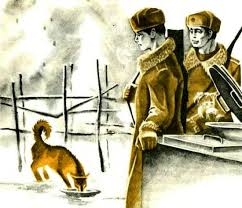 Кто изображен на обложке?Где происходит действие?Какие события с изображенными персонажами на иллюстрации, могут произойти в рассказе?2. Комментированное чтение                                                                                                  Чтение рассказа Н. В.  Богданова «Лайка-не пустолайка»; Словарная работа (объяснение и уточнение словарных слов).                                                             фашисты-это люди, которые думают, что они превосходят своей нацией над другими и при этом борется с другими людьми, издеваясь над ними;натиск- настойчивое движение;разведчик- военнослужащий, специалист по разведыванию;сокрушается-печалится;снайперами- очень меткий стрелок;штабная машина-автомобиль из главного центра;рябчик-лесная птица.3.Работа с текстом после чтения                                                                    Педагог в ходе обобщающей беседы ставит концептуальный вопрос к тексту в целом.Почему автор назвал рассказ «Лайка – не пустолайка»?Знакомство с автором                                                                                                    Рассказ взрослого о писателе после чтения произведения.                                                                                                                  Николай Владимирович Богданов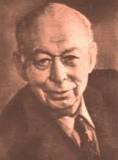 С тринадцати лет началась его трудовая биография. В шестнадцать он был строительным рабочим, позже он стал уже летчиком первого класса. А через неполных четыре года кавалер пяти боевых орденов, командир прославленного 12-го гвардейского Гатчинского ордена Суворова III степени дальнебомбардировочного авиаполка гвардии подполковник Богданов за умелое руководство полком при нанесении мощных бомбовых ударов по Берлину был награжден орденом Александра Невского. Также несмотря на службу в армии Николай Владимирович писал рассказы не только взрослые, но и детские. Читая и перечитывая страницы рукописи Николая Григорьевича Богданова, сказывается характер автора: он много и с любовью пишет о боевых друзьях и скупо и скромно — о себе. Повторное обращение к заглавию произведения и иллюстрациям. Беседа о смысле заглавия, о его связи с темой, авторским смыслом.О ком говорится в рассказе?Где происходит событие в рассказе?Как солдат познакомился с собакой?Как помогла собака солдату?Выполнение творческих заданийВикторина «Что я знаю о войне».Цель: закрепить и уточнить знания детей о Великой Отечественной войне.Ход игры: детям предлагаются угадать ответы на вопросы викторины.Как называется война, победу в которой мы празднуем 9 Мая? (Великая Отечественная война)       Когда началась война? В каком месяце, какого числа? (Война началась летом 22 июня)                       Сколько лет она продолжалась? (Война продолжалась 4 года.)                                                                                  Какое государство напало на нашу страну? (Фашистская Германия)                                                                        Как называется наша страна в настоящее время? (Россия, Российская Федерация.)                                              В войне принимали участие разные виды войск (авиация, флот, пехота), использовалось разное вооружение (самолеты, корабли, танки, зенитные орудия), военные различных специальностей (летчики, моряки, танкисты, снайперы). Бои велись и на суше, и на воде, и в воздухе. Знаете ли вы, где воевали:                                                                                                                        военный флот? (На море, на воде);                                                                                                                              авиация? (В небе, в воздухе);                                                                                                                                        пехота? (На суше, на земле).                                                                                                                                               Как мы сейчас называем людей, прошедших войну и доживших до наших дней? (Ветераны.)                                          Как можно узнать ветерана? (Это пожилой человек, в форме, с наградами.)                                                         Что мы должны сделать, если 9 Мая встретим ветерана? (Поздравить с праздником, поблагодарить.)